KIRSAL DEZAVANTAJLI ALANLAR KALKINMA PROJESİEK.1- KYO BİREYSEL HİBELER BAŞVURU FORMUUygulama YeriBütçe Özeti (KDV Hariç – TL)1. PROJE BİLGİLERİ1.1. Başvuru Sahibinin Bilgileri1.2 Yatırımın Amacı:En fazla 5 satır olarak bilgi veriniz.1.3 Yatırım Yeri:Yatırım yeri hakkında bilgi veriniz. Arazinin durumu, kiralık veya mülk olup olmadığı, hisselilik durumu, su kaynağı ve yeri vb.Arazinin mevcut durumunu anlatınız:Arazinin mülkiyet durumunu yazınız (Kendisi/hisseli vb.):Arazi yerini, ulaşım durumunu, yolunun durumunu yazınız? (Mahalle içinde mi, yolu asfalt mı?)2. PROJE BÜTÇESİBurada yapılacak her bir masrafın cinsi, miktarı ve fiyatı ile projenin toplam tutarı ayrıntılı bir şekilde tablo halinde belirtilecektir. Hibeye esas yatırım tutarı kapsamında satın alınacak girdiler, bu girdiler için ödenmesi istenilen hibe tutarları, yatırımcı katkısı tutarları ayrı ayrı belirtilecektir. Hibeye esas yatırım tutarı Hibe Kılavuzunda belirtilen limit ve oranları aşamaz. KDV Hariç Türk Lirası olarak hazırlanır. Satır sayısını gider sayısına göre arttırabilirsiniz.2.1. Hibeye Esas Yatırım Giderleri (KDV Hariç - TL)2.2. Hibe ve Yatırım Tutarları (KDV Hariç - TL)2.3. Yatırımcı Tarafından Karşılanacak Ayni/Nakdi Katkı Giderleri (KDV Hariç – TL)3. PROJENİN FAALİYET PLANIFaaliyet sayısı kadar satır ekleyebilirsiniz. Hangi ayda yapılacaksa içine X koyunuz.4. BAŞVURU SAHİBİ TARAFINDAN YAPILAN BEYANAşağıda imzası bulunan ben, başvuru sahibi ve bu projenin sorumlusu olarak;Bu başvuru formunda ve ekindeki belgelerde verdiğim bilgilerin doğru olduğunu,Başvuruda bulunduğum proje için gerekli finansman kaynaklarına, teknik donanım ve yeterliliklere sahip olduğumu,Ayni/nakdi katkı olarak belirttiğim katkıları zamanında ve tam olarak yapacağımı,Bu proje kapsamında verilecek destek dışında, faiz niteliğindeki destekler hariç, hiç bir kamu kurum ve kuruluşunun desteklerinden yararlanmayacağımı, aksi takdirde hibe desteğinden vazgeçeceğimi ve hiç bir hak talebinde bulunmayacağımı,Tüm belgeleri incelediğimi, desteklenmeye hak kazanmam halinde yatırımı Hibe Kılavuzuna, Hibe Sözleşmesine, Hibe Çağrı Kılavuzuna ve ekinde bulunan Şartnamede yazılı tüm kurallara uygun olarak yapacağımı ve yaptıracağımı,Hibe Kılavuzunda belirtilen çerçevede hibe desteğinden yararlanmama engel bir durumda olmadığımı, herhangi bir kamu kurumunda çalışan olmadığımı,  Hibeye hak kazanmam halinde sözleşme imzaladıktan sonra sözleşmemde belirtilen tarih içerisinde yatırımı tamamlayacağımı,Verilecek eğitimlere katılacağımı,Kurulum ve yetiştiricilik süresi boyunca, kullandığım malzeme, yaptığım masraf, elde ettiğim verim ve gelir hakkında yapılacak anket çalışmalarına katılacağımı, sorulacak sorulara doğru cevap vereceğimi,Ekli belgelerde verdiğim taahhütlere uyacağımı kabul ve beyan ederim.Ek BelgelerEk-1 Eğer başvuru sahibi hibe konusuyla ilgili bir eğitime katılmış ise, sertifika veya katılım belgesiEK-2 Eğer başvuru sahibi herhangi bir çiftçi örgütüne kayıtlı ise belgesiEK-3 Başvuru sahibi Çiftçi Kayıt Sistemi (ÇKS) BelgesiEK-4 Arazinin tapusu, arazi verasete iştirak tapulu ise en az 7 yıllık muvafakatname, kiralık ise en az 7 yıllık kira senedi (Başvuru yaparken muvafakatname veya kira senedinin noter onaylı hali istenmez. Ancak hibeye hak kazanan yatırımcıların Hibe Sözleşmesi imzalamaya çağrıldıklarında belgelerin noter onaylı suretlerini getirmeleri zorunludur)EK-5 Yararlanıcı Bilgi FormuEK-6Aynı Hanede Yaşayan Bireyler Beyan Formu (AHYBBF)EK-7 Başvuru sahibinin son 6 aydır asıl ikamet yerinin Proje Bölgesinde olduğunu gösterir belge (Nüfus Müdürlüğü veya Muhtar onaylı)EK-8 Eğer aynı hanede yaşayan en az %80 oranında engelli (tam bağımlı) birey varsa, engellilik durumunu gösteren raporEK-9 Başvuru sahibi Devlet memuru, kamu işçisi veya devlet üniversitelerinde görevli olmadığına dair taahhütnameEK-10 İdari ve Teknik Şartname (Hibe Kılavuzunda mevcut)6. AYNI HANEDE YAŞAYAN BİREYLER BEYAN FORMUİkametgâhı başvuru sahibi ile aynı adreste olan tüm aile bireylerinin (çocuklar dâhil) bilgilerini eksiksiz olarak aşağıdaki tabloda doldurunuz.Başvuru Sahibinin (ikametgâh bilgileri)7. YARARLANICI BİLGİ FORMUİlçe Tarım ve Orman Müdürlüklerinin ilgili birimleri tarafından Bakanlık kayıt sistemlerine göre doldurulacaktır. (Puanlamada kullanılacağından dikkatlice doldurulmalıdır.)Sol tarafa asıl başvuru sahibinin bilgileri yazılmalıdır. Eğer dosyada bulunan ÇKS başvuru sahibine ait değilse, yani bir yakınına ait ÇKS ile başvururu yapıyorsa sağ tarafa ÇKS sahibinin bilgileri yazılmalıdır.	* Kendi malı, kiralık, hisseli vb. araziler dâhil ÇKS’ye kayıtlı tüm arazilerTAAHHÜTNAME (Gerçek Kişiler İçin)	Tarım ve Orman Bakanlığı tarafından yürütülmekte olan Kırsal Dezavantajlı Alanlar Kalkınma Projesi (KDAKP) kapsamında …………………… Hibe programına başvuru yapmış bulunmaktayım. Devlet memuru, kamu işçi veya devlet üniversitelerinde görevli öğretim elemanı olmadığımı kabul ve taahhüt ederim.YATIRIMCI(Adı-Soyadı)(Tarih)(İmza)8. CEVİZ BAHÇESİ KURULUMU TEKNİK ŞARTNAMEKurulacak Ceviz Bahçelerinde Fidan ve Dikim Özellikleri:Tesis edilecek Ceviz Bahçesi en az 1 dekar, en fazla 5 dekar olacaktır.Yararlanıcı ve yüklenici arasında imzalanan uygulama sözleşmesinden sonra belirtilen süre içerisinde ceviz bahçesi kurulumunu tamamlamak ve teslim etmek zorundadır.Tesis edilecek ceviz bahçesinin kurulumunda kullanılacak 1 dekarında 8 m x 4 m, 7 m x 3,5 dikim aralıklarında (ceviz bahçesi kurulumu yapılacak arazinin yapısına uygun olarak çiftçinin belirleyeceği dikim aralıklarında da olabilir) 1 da için en fazla fidan sayısı 40 adet olacak, tesis edilecek bahçede 10adet ceviz fidanı için 1 adet tozlayıcı çeşit kullanılacaktır. Hibe ödemeleri; arazide dikilen fidan sayısı üzerinden yapılacak, dekar başına fidan sayısı belirtilen en fazla fidan sayısını geçemeyecektir.Dikimde kullanılacak fidanlar en az 2 yaşında, tüplü olmalıdır. Ana Çeşit: Chandler, Fernor Tozlayıcı Çeşit: Franquette, Fernette ve Ronde olacaktırBu çeşitlerin teminde güçlük olması veya başka bir çeşit önerisi getirilmesi halinde İl Tarım ve Orman Müdürlüğü konu uzmanı teknik personelin onayı alınacaktır.Fidanlar hastalıktan ari, sağlık sertifikalı ve Bakanlık Standart Sertifikalı olacaktır. Fidan çukurları, 60 cm genişliğinde 60 cm derinliğinde olacak şekilde hazırlanacaktırDikim ve kök budamaları tekniğe uygun olarak yapılacaktırFidan kökleri iyi teşekkül etmiş olmalıdır.Fidanlarda kuruma olmamalıdır.Düz beton direkli telçit yapılması (1.50 m):  3m ara ile toprak zeminde 40x40 cm ebadında, 50 cm derinliğinde çukurlar açılacaktır. Bu çukurlara 2.00 m boyutunda olan beton çit direklerin 50 cm. si çukurda kalacak şekilde dikilecektir. 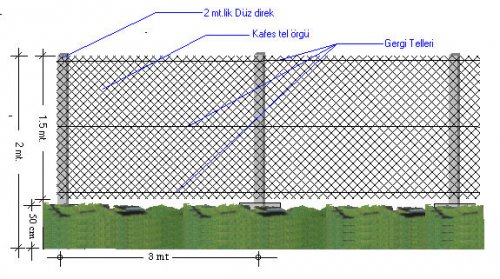  Dikilen bu direklere köşelerde, kapı boşluklarında ve orta kısımlarda 30 metrede bir ve her köşe dönüşte, çift taraflı durdurucu payanda monte edilecektir. 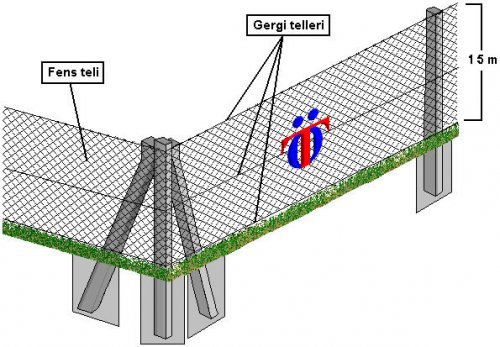  Direklerin dış yüzey kısmına 50x50 mm göz aralıklı 3 mm et kalınlıktaki kafes tel (Fens teli) (galvanizli) çekilecektir.  Bu örgü telin esnememesi için alttan ortadan ve üstten olmak üzere 3 sıra gergi teli (galvanizli) çekilmelidir. Kurulumu gerçekleştirilecek ceviz bahçesinde Beton direk sayısı ve  ve kullanılacak tel miktarının arazi yapışı ve çevre uzunluğu değişkenlik göstereceğinden kesin bir değer verilememekte olup, yüklenici araziye uygun ve teknik şartnameye göre kurulum gerçekleştirecektir. 	Panel çit kapı yapılması (4 m /1.50 m)  1.50 m. yüksekliğinde, 4 m. uzunluğunda kapı kanatları (2*2.00m), panel çitten mamul, kapı babaları ve kasaları 50*50 kutu profilden, 50x150 göz aralığı ,tel çapı 0,45 mm olan, elektrostatik polyester toz boyalı kapı ve yerine montajı yapılacaktır.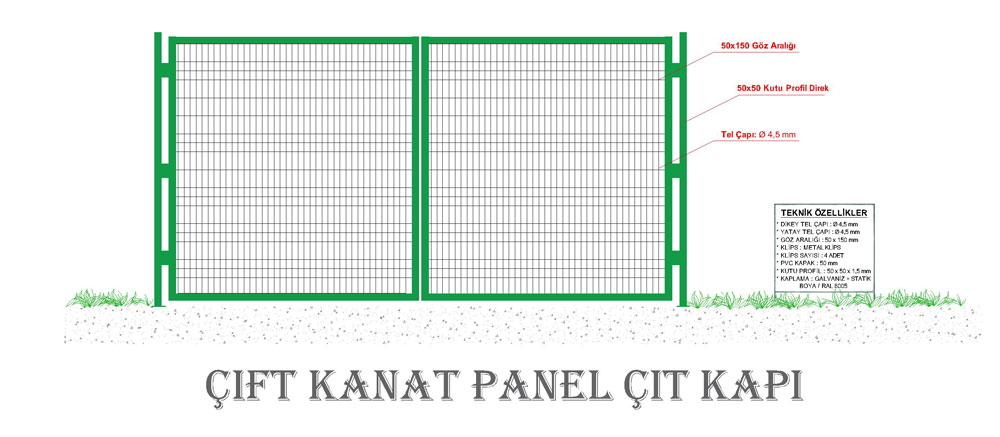 Damla Sulama Sistemi Ceviz bahçesinde kurulacak sulama sistemine verilecek suyun getirilmesi yararlanıcıya ait olup, yüklenici firma tarla içi sulama sistemini kuracaktır. Tesis edilecek bahçe alanında damla sulama sistemi; ana boru, lateraller, filtre kapsayacaktır. Her sıraya dikili fidanların dibinden 1 adet damla sulama borusu geçecektir. Döşenecek lateral boruların bağlantıları için gerekli miktarda vana, tıpa, rekor ve conta vs. yardımcı parçaları sağlamak yüklenici firmaya aittir. Ayrıca damla sulama boruların sabitlenmesi için gerekli miktarda bağlama telini yüklenici firma temin edecektir. Damla sulama sistemi ekipmanları TSE standartlarına uygun olmalıdır Kangal borular, orijinal PE’den çekilmiş ve 6 Atü basınca dayanıklı olmalıdır. Kangal borular rulo mavi veya siyah renkte olacaktır. Kangal boru aparatları TSE Belgeli ve yivli, rekor tipinde kangal boru ile uyumlu olacaktır. Damla sistemlerinde en az 16 mm’lik, 0,9 mm kalınlığında ve UV katkılı PE, düz, siyah renkte olacaktır. 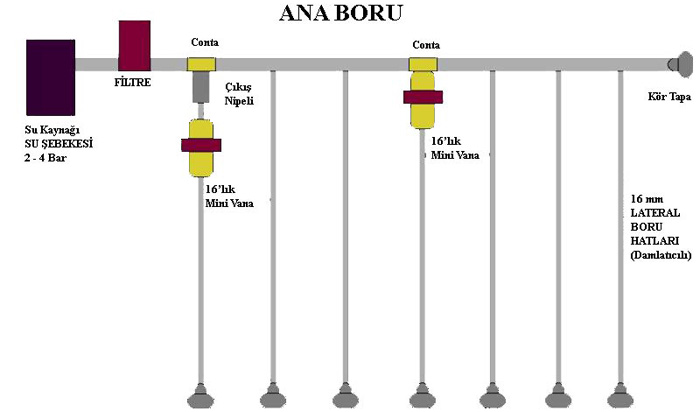 Sulama sisteminde kullanılacak filtrelerde şu özellikler aranır: Filtrelerin üstü kapaklı ve rekorlu olacaktırDisk süzgeçli ve süzgeç aksamı açılır olacaktır.Ortalama 2 inç çapında olacak, fakat arazi durumuna göre filtre kapasitesi değiştirilebilecektir, yüklenici teklif vermeden önce bu hususlara dikkat etmelidir.Filtreler ana kangal boru ile uyumlu olacaktır.Sistem çalışırken malzemelerde ve bağlantı noktalarında su kaçırma olmayacaktır. Sistem tümü ile çalışır durumda teslim edilecektir.EPDB tarafından tasarlanan görünürlük tabelası Yükseklik: 125 cm ,Genişlik: 225 cm, Ayakların yüksekliği: 200 cm Bakanlık logosunun yüksekliği: 23,5 cm ,IFAD logosunun yüksekliği: 21 cm  ,KDAKP logosunun yüksekliği: 15,5 cm. Yazı tipi Avenir Next Condenced Regular ve kalın olmalı; yazı tipi boyutu 134 olmalıdır. Tabela sac, polikarbon veya alüminyumdan üretilmiş olmalıdır. İki ayak üzerinde, yerden yüksekliği en az 2 metre olmalıdır. Çift taraflı yazı, dijital baskılı veya folyo uygulamalı, ışıklı veya ışıksız olmalı, isteğe bağlı olarak profil kasa uygulanmalıdır. Totem tabelanın ayakları ebada uygun olacak şekilde zemine beton dökülerek sabitlenmelidir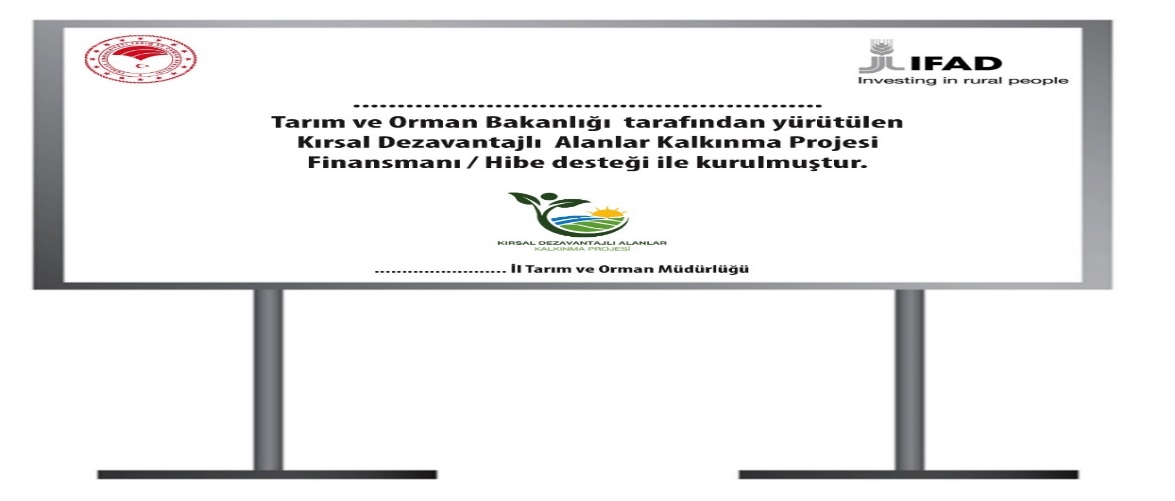 Tabelalar Yüklenici tarafından yaptırılacak ve proje alanına monte edilecektir.9. CEVİZ BAHÇESİ KURULUMU İDARİ ŞARTNAMECeviz bahçesi Kurulumu Küme-1 (Boyabat-Durağan-Saraydüzü), Küme-2 (Erfelek-Ayancık-Türkeli) ve Küme-3 (Merkez-Gerze-Dikmen) İl/İlçelerde ve bu ilçelere bağlı proje köylerinde gerçekleştirilecektir.Bu şartnameyle en az 1 da en çok 5 da alanda 19 adet damla sulama, çevre ihata, panel çit kapı ve fidan temin/ dikim içeren Ceviz Bahçesi Kurulumuna hibe desteği verilecektir.5 da üzerinde kurulum gerçekleştirmek isteyen yararlanıcı, masrafları kendi öz kaynaklarından karşılayacaktır.Ceviz bahçesi kurulacak arazi üzerinde, kuruluma engel olacak hiçbir şey bulunmayacak şekilde yükleniciye teslim edilecektir.Damla sulama sistemine verilecek suyun kurulacak ceviz bahçesinin başında hazır edilmesi gerekmektedir. Suyun damlama sulama sistemine verilebilecek şekilde bahçenin başında hazır edilmesi yararlanıcıya aittir. Bunun yapılması için gereken masraflar yararlanıcılar tarafından kendi öz kaynaklarından karşılanacaktır. Yüklenici firma anahtar teslimi olacak şekilde damla sulama, çevre ihata, panel çit kapı ve fidan temin/ dikimi dâhil olmak üzere ceviz bahçelerini kuracaklardır.Ceviz Bahçesi Kurulum, bizzat yüklenici veya temsilcisi tarafından gerçekleştirilecektir. Nakliye ve tüm kurulum giderleri yükleniciye ait olacaktır. Kargo veya benzer aracı nakil unsurları ile yapılan gönderimler sırasında oluşabilecek zarar ve ziyan yükleniciye aittir.Montaj ile ilgili bütün güvenlik önlemleri ve iş güvenliği yüklenicinin sorumluluğunda olacaktır.Yararlanıcının hibe ödemesini alabilmesi için ana hatlarıyla aşağıdaki süreçler tamamlanmalıdır;Yüklenici ceviz bahçesi kurulumu İşinin eksiksiz olarak Teslim/Tesellüm Belgesi ile yaralanıcıya teslim eder. Yüklenici ceviz bahçesi kurulumu teslimatı sırasında yararlanıcıya teslim edilen makine /ekipman için kullanım ve bakım ile ilgili eğitim verip belgelendirecektir.Yüklenici firma ceviz bahçesi için kullanılan makine/ekipman için en az 2 yıl boyunca bakım/onarım garantisi verecektir.Yararlanıcı İl/İlçesindeki ÇDE’ye ceviz bahçesi kulumu işinin bittiğini haber verir.İl/İlçelerdeki ÇDE ve İPYB personeli ceviz bahçesi kurulumunu yerinde görerek tüm belgeleri inceler ve tüm işler eksiksiz ve şartnamelere uygun ise Girdi Tespit Tutanağı hazırlar.Yüklenici faturayı ve diğer belgeleri yararlanıcıya teslim eder.Yüklenici SGK ve vergi borçlarının olmadığına, yararlanıcı ise vergi borcunun olmadığına dair belgeleri temin ederek ödeme talep dosyasına ekler.Yararlanıcı, yararlanıcı katkı payını ve KDV’yi banka yoluyla yükleniciye öder, dekontunu alır.Yararlanıcı Hibe Ödemesi Talep Belgesini düzenler, ekine teslim tesellüm belgesini, faturaları, dekontları, yükleniciyle yaptığı sözleşmeyi ve SGK ile vergi borçlarının olmadığına dair belgeleri koyarak ilgili İl/İlçe Tarım ve Orman Müdürlüklerine teslim eder.Ödemeler, İl/İlçe Müdürlüklerinin tüm dosya içeriğini İPYB’ye göndermesinin ardından, dosya üzerindeki incelemeler tamamlandıktan sonra EPDB’nın onayından sonra yararlanıcının hesabına aktarılacaktır.Ödemeler, İlçe Tarım ve Orman Müdürlüğünün tüm dosya içeriğini İPYB’ye göndermesinin ardından, dosya üzerindeki incelemeler tamamlandıktan sonra EPDB’nin onayı ile UNDP tarafından Yararlanıcının hesabına gönderilmek suretiyle yapılır.EPDB tarafından tasarlanan görünürlük tabelası Yükseklik: 125 cm ,Genişlik: 225 cm, Ayakların yüksekliği: 200 cm Bakanlık logosunun yüksekliği: 23,5 cm ,IFAD logosunun yüksekliği: 21 cm  ,KDAKP logosunun yüksekliği: 15,5 cm. Yazı tipi Avenir Next Condenced Regular ve kalın olmalı; yazı tipi boyutu 134 olmalıdır. Tabela sac, polikarbon veya alüminyumdan üretilmiş olmalıdır. İki ayak üzerinde, yerden yüksekliği en az 2 metre olmalıdır. Çift taraflı yazı, dijital baskılı veya folyo uygulamalı, ışıklı veya ışıksız olmalı, isteğe bağlı olarak profil kasa uygulanmalıdır. Totem tabelanın ayakları ebada uygun olacak şekilde zemine beton dökülerek sabitlenmelidirTabelalar Yüklenici tarafından yaptırılacak ve proje alanına monte edilecektir.Yararlanıcılar proje kapsamında temin edilen ceviz bahçesi kurulumu ve ekipmanlarını 5 yıl boyunca korur, bakım ve onarımını yapar; mücbir sebepler haricinde söz konusu ceviz bahçesi kurulumundaki, makine ve ekipmanları satamaz veya devredemez. Bunun dışında hareket eden yararlanıcılar hakkında 6183 sayılı Amme Alacaklarının Tahsil Usulü Hakkında Kanun hükümleri uygulanır.Ek-2	KYO (Bireysel Hibeler)-Kontrol ve Değerlendirme Formları NOT: 1- Belgelerin “var” olması, bu belgelerin içeriklerinin uygun olduğu anlamına gelmez.           2- Başvuru yatırım konularına göre belgelerin karşısına mutlaka “var” veya “yok” anlamında işaret konulacaktır.Başvuru Sahibi Adı Soyadı :   İmzaEk-3	KYO (Bireysel Hibeler)-ÇDE Hibe Programı Değerlendirme Raporu Çiftçi Destek Ekipleri (ÇDE)Hibe Programı Değerlendirme Raporuİl Adı					:İlçe Adı				:EKK Adı				:Yıl					:Destek Konusu			:Kategori				:Ana Bileşen				:Alt Bileşen				:Ana Faaliyet				:Alt Faaliyet				:Hedef Grup				:Rapor Hazırlama Tarihi		:Destek Programı kapsamında ……………..adet başvuru son başvuru ………………saat ve ………….tarihine kadar ilçe Müdürlüğümüze ulaşmıştır.Rapora konu hibe çağrısı  için ………..başvuru yapılmış, ……..adedi uygun bulunmuş, uygun bulunan Uygun bulunmayan başvurular ……………adet olup……………….kriterlerine göre uygun bulunmamıştır.EKLER:EK 1- …………….. ili ………………EKK Başvuru ListesiEK 2- Başvurular İçin “İdari Uygunluk Kontrol Tablosu” Özet TablosuEK3- Başvuru DosyalarBaşvuru Sahibinin Adı SoyadıHibe KonusuCEVİZ BAHÇESİ KURULUMUCEVİZ BAHÇESİ KURULUMUBaşvuru Türü[ X ] Bireysel[  ] Çiftçi grubuBaşvuru Tarihi……./…../…..…..   (gg/aa/yyyy)……./…../…..…..   (gg/aa/yyyy)Evrak Kayıt NoBireysel Başvuru NumarasıKDAKP/57/EKK-……/KYO/Ceviz Bahçesi Kurulumu/2022 /1. Hibe Çağrısı /……..(Başvuru Numarası) /……………..   (Evrak kayıt numarası)Grup Başvuru NumarasıİlçeMahalleAda/Parsel NoKurulacak Alan (m2)Toplam Yatırım TutarıA = B + FKDV Hariç TLHibeye Esas Yatırım TutarıBKDV Hariç TLHibe Oranı (%)CBireysel başvurular için %70, Çiftçi grupları için %75’dir.Talep Edilen Hibe TutarıD = B x C%KDV Hariç TLYatırımcı KatkısıE = B - DKDV Hariç TLAyni/Nakdi Katkı TutarıF = A - BKDV Hariç TLAdı SoyadıT.C. Kimlik NumarasıTelefon Numarasıİl / İlçe / MahallePosta AdresiMaliyet KalemiMiktarBirimBirim FiyatTutarToplamToplamToplamToplamHibeye Esas Yatırım TutarıHibe TutarıBaşvuru türüne göre %70 veya %75Hibeye Esas Yatırım TutarıYatırımcı KatkısıBaşvuru türüne göre %30 veya %25Ayni/Nakdi Katkı TutarıAyni/Nakdi Katkı TutarıVarsa ayrıca yapılan katkılarToplamToplamToplam tutarGiderin CinsiGenel ÖzellikleriMiktarıBirim FiyatıTutarıToplamToplamToplamToplamSNYapılacak faaliyetAylarAylarAylarAylarAylarAylarAylarAylarAylarAylarAylarAylarSNYapılacak faaliyet12345678910111212345678910Adı Soyadı/UnvanıTarihİmzası…../…../……….Adı SoyadıT.C. Kimlik No Cinsiyeti(    ) Erkek -  (  ) KadınDoğum Tarihi İl/İlçeMahalle Cadde/SokakKapı NoT.C. Kimlik NoAdı SoyadıDoğum Tarihi (Gün/Ay/Yıl)Cinsiyeti(ilk satıra başvuru sahibi bilgilerini yazınız)(ilk satıra başvuru sahibi bilgilerini yazınız)(ilk satıra başvuru sahibi bilgilerini yazınız)(ilk satıra başvuru sahibi bilgilerini yazınız)123456Kendimin ve yukarıda listelenen tüm bireylerin bilgilerinin eksiksiz ve doğru olarak yazıldığını, belirtilen adreste en az 6 aydır ikamet ettiğimi beyan ederim.Başvuru sahibinin ve yukarıda listelenen tüm bireylerin bilgilerinin eksiksiz ve doğru yazıldığını, başvuru sahibinin en az 6 aydır belirtilen adreste ikamet ettiğini teyit ederim.Başvuru SahibiTarih …../…../……….Adı SoyadıİmzaMahalle MuhtarıTarih …../…../……….Adı Soyadıİmza/MühürBaşvuru SahibininBaşvuru SahibininÇKS SahibininÇKS SahibininAdı SoyadıAdı SoyadıT.C. Kimlik NoT.C. Kimlik NoCinsiyeti[ ] KadınCinsiyeti[ ] Erkek - [ ] KadınDoğum Tarihi….. / ….. / ……….Doğum Tarihi….. / ….. / ……….HBS KaydıHBS KaydıHBS KaydıHBS Kaydı[  ] HBS kaydı yoktur.[  ] HBS kaydı vardır, hayvanı yoktur.[  ] HBS kaydı vardır, hayvan sayıları yazılmıştır;[  ] HBS kaydı yoktur.[  ] HBS kaydı vardır, hayvanı yoktur.[  ] HBS kaydı vardır, hayvan sayıları yazılmıştır;[  ] HBS kaydı yoktur.[  ] HBS kaydı vardır, hayvanı yoktur.[  ] HBS kaydı vardır, hayvan sayıları yazılmıştır;[  ] HBS kaydı yoktur.[  ] HBS kaydı vardır, hayvanı yoktur.[  ] HBS kaydı vardır, hayvan sayıları yazılmıştır;SığırSığırKoyunKoyunKeçiKeçiDiğerDiğerHBS GörevlisiAdı Soyadı/İmzasıTarih ….. / ….. / ……….HBS GörevlisiAdı Soyadı/İmzasıTarih ….. / ….. / ……….HBS GörevlisiAdı Soyadı/İmzasıTarih ….. / ….. / ……….HBS GörevlisiAdı Soyadı/İmzasıTarih ….. / ….. / ……….ÇKS’ye kayıtlı arazi varlığı (da)ÇKS’ye kayıtlı arazi varlığı (da)ÇKS’ye kayıtlı arazi varlığı (da)ÇKS’ye kayıtlı arazi varlığı (da)Tümü*Tümü*ÇKS GörevlisiAdı Soyadı/İmzasıTarih ….. / ….. / ……….ÇKS GörevlisiAdı Soyadı/İmzasıTarih ….. / ….. / ……….ÇKS GörevlisiAdı Soyadı/İmzasıTarih ….. / ….. / ……….ÇKS GörevlisiAdı Soyadı/İmzasıTarih ….. / ….. / ……….1. AŞAMABaşvuruların İdari Uygunluk Kontrol Tablosu1. AŞAMABaşvuruların İdari Uygunluk Kontrol TablosuBaşvuru NumarasıKDAKP/57/EKK-……/KYO/Ceviz Bahçesi Kurulumu/2022 /1.Hibe Çağrısı/………..(Başvuru Numarası) /……………..   (Evrak kayıt numarası)Teslim TarihiAdı Soyadıİl / İlçe / AdresSinop/ SNKontrol Edilecek BelgelerVAR(+)YOK(-)1SYP kapsamında duyurulan hibe çağrısına uygun başvuru formu ile başvurulmuştur.2Başvuru formu ve ekleri 2 (iki ) takım olarak sunulmuştur.3Başvuru sahibi başvuru beyanını ve tüm sayfaları imzalamıştır.4Hibeye esas proje tutarını aşan kısım varsa ayni/nakdi katkının karşılanacağına dair taahhütname eklenmiştir.5Hibe konusuyla ilgili eğitime katılmış ise, sertifika veya katılım belgesi eklenmiştir.6Üye Olunan Çiftçi Örgütüne Ait Belge eklenmiştir (Ziraat Odası Hariç).7Tarımsal Arazi Varlığını Gösteren Belge (ÇKS) eklenmiştir.8Yatırım yapılacak araziye ait mülkiyet belgesi eklenmiştir.9Yararlanıcı Bilgi Formu eklenmiştir10Aynı Hanede Yaşayan Bireyler Beyan Formu eklenmiştir.11Son 6 Aylık Asli İkametini Gösterir Adres Bilgileri Raporu eklenmiştir.12Hibe duyurusu sırasında, hibe konusuna özgü diğer istenen belgeler eklenmiştir.ÇDE ÜyeleriÇDE ÜyeleriÇDE Üyeleri….. / ….. / ……….Adı Soyadı/İmzası….. / ….. / ……….Adı Soyadı/İmzası….. / ….. / ……….Adı Soyadı/İmzası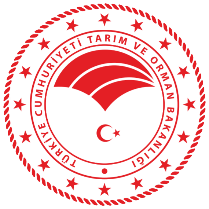 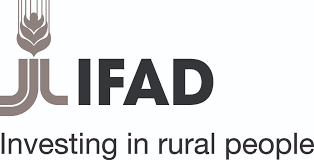 KIRSAL DEZANATAJLI ALANLAR KALKINMA PROJESİ(KDAKP)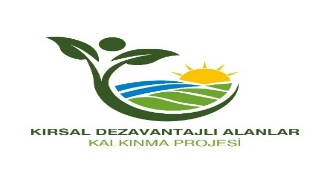 KIRSAL DEZANATAJLI ALANLAR KALKINMA PROJESİ(KDAKP)Hazırlayan ÇDE ÜyeleriHazırlayan ÇDE ÜyeleriHazırlayan ÇDE ÜyeleriOnaylayan….. / ….. / ……….ÇDE Üyesi/Adı Soyadı/İmzası….. / ….. / ……….ÇDE Üyesi/Adı Soyadı/İmzası….. / ….. / ……….ÇDE Üyesi/Adı Soyadı/İmzası….. / ….. / ……….İlçe MüdürüAdı Soyadı/İmzası